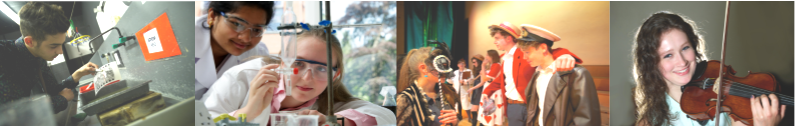 Drama and Theatre Studies A Level (AQA)Why study this subject?We want our students to have an inspiring experience of A Level Drama and Theatre Studies. This course emphasises practical creativity alongside research and theoretical understanding. Students learn through experience, seeing theatre and making theatre for themselves. Students are introduced to a wide range of theatrical styles and contexts as they explore plays practically, devise and work on performances. The study of Drama encourages creative thinking and enables learners to explore the world around them and develop strong inter-personal and communication skills.Entry RequirementsStudents need to gain five A*-C grade GCSEs including Mathematics at grade 4.  Grade 5 in English Language and B grade in Drama, if studied, together with a proven interest and ability, in practical Drama.ContentStudents study two set play texts from different periods of history. They will gain a detailed knowledge of theatre history and practitioners through practical exploration. Live theatre visits are an essential aspect of the course, and students are also encouraged to visit the theatre independently. Students will work in groups to create original performances based on a theme or stimulus, as well as perform extracts from a range of plays. Students will learn about key roles and theatrical terms in professional theatre, and will study all aspects of staging including set design, lighting, costumes and masks.AssessmentInternally assessed and externally moderated exploration and performance of extracts from three plays in the style of a range of theatre practitionersExternally assessed devised group performanceExternally assessed 3 hour written exam (3 extended questions)Future courses and possible careersUniversity courses specialising in Drama, with or without English.Industry standard training in Drama schools – Actors, Directors, Designers in Theatre, Film, TV and Radio.University courses in Drama and Applied Theatre Arts and Education.Community based arts work – prisons, schools, community centres, outreach and specialist needs.TV Presenters, media and communications, HR, social work and teaching.Any industry where highly effective communication skills, team work and self-confidence are required.Bullers  Wood  SchoolSixth FormBe  part  of  our  success  story 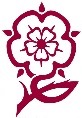 